Vieta’s LawNotes: For finding useful information from the coefficients of polynomialsEasily derived from multiplying the linear factors of the polynomial If r is a root then f(x) is divisible by (x-r)If f(x) has n degrees then it has n complex roots
For quadratic multiply (x-r1)(x-r2) and regroup to see coefficients, can also use quadratic formulaQuadratic: ax2 + bx +c r1 + r2 = -b/ar1r2 = c/aWhat are the sum and product of the roots of the quadratic equationx2 - 12x + 24 = 0 ?What are the sum and product of the roots of the quadratic equation3x2 + 15x - 18 = 0 ?
For cubic just multiply out (x-r1)(x-r2)(x-r3) where the ra are roots of the cubic and look at the coefficientsCubic : ax3 + bx2 + cx +dr1+r2+r3 = -b/ar1r2 +r2r3 +r1r3 = c/ar1r2r3 = -d/aWhat are single sum, double sum, and product of the roots of the cubic equationx3 + 4x2 − 10x − 18 = 0 ?
Higher Degree:Same idea, for single sums, -b/aFor two roots multiplied together sums, c/aEtc.Alternate plus and minus
You can also manipulate the sums/products:Ex. 1: If α and β are the roots of the equation  2x2 - 7x + 4 = 0, what is the value of  1/α + 1/β ?
Ex. 2:If g and h are the roots of the equation:  x2 - 6x + 6 = 0 
What is the value of:  g2 + h2 ?Simon’s Favorite Factoring TrickNotes:Useful algebraic manipulation techniqueGeneral representation: xy + ax + by = dx(y + a) + b(y + a) = d + ab(x + b)(y + a) = d + abEx. 1: Factor 4xy + 6x + 10y.Practice Questions2000 AMC 12 Problems/Problem 6Two different prime numbers between  and  are chosen. When their sum is subtracted from their product, which of the following numbers could be obtained?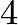 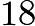 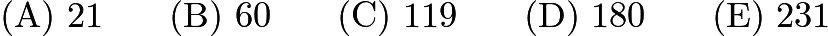 1987 AIME Problems/Problem 5Find  if  and  are integers such that .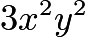 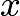 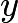 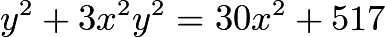 2011 JBMO Problems/Problem 2Find all primes  such that there exist positive integers  that satisfy .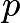 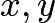 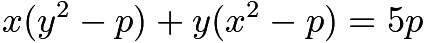 2005 AMC 12A Problems/Problem 9There are two values of  for which the equation  has only one solution for . What is the sum of these values of ?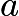 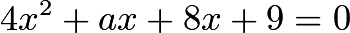 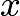 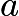 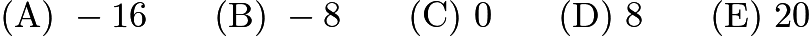 1952 AHSME Problems/Problem 23If  has roots which are numerically equal but of opposite signs, the value of  must be: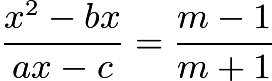 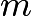 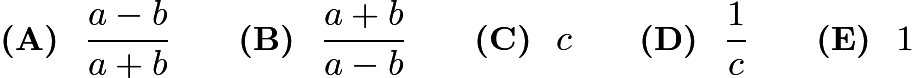 2008 AIME II Problems/Problem 7Let , , and  be the three roots of the equationFind .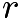 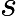 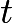 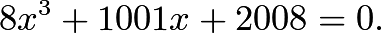 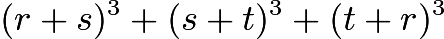 2009 AMC 12A Problems/Problem 16A circle with center  is tangent to the positive  and -axes and externally tangent to the circle centered at  with radius . What is the sum of all possible radii of the circle with center ?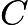 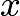 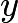 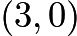 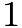 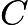 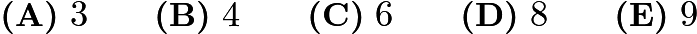 2009 AMC 12A Problems/Problem 17Let  and  be two different infinite geometric series of positive numbers with the same first term. The sum of the first series is , and the sum of the second series is . What is ?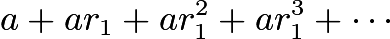 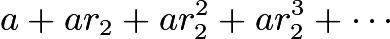 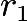 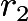 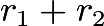 2007 Alabama ARML TST Problems/Problem 12If  and , then evaluate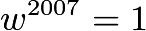 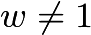 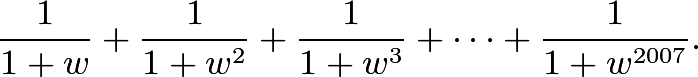 Express your answer as a fraction in lowest terms.